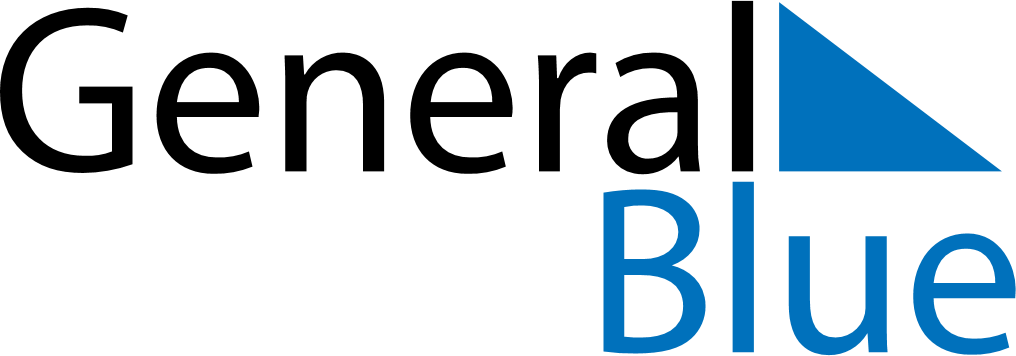 March 2020March 2020March 2020March 2020HungaryHungaryHungaryMondayTuesdayWednesdayThursdayFridaySaturdaySaturdaySunday123456778International Women’s Day910111213141415National Day161718192021212223242526272828293031